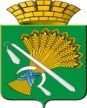 ГЛАВА КАМЫШЛОВСКОГО ГОРОДСКОГО ОКРУГАП О С Т А Н О В Л Е Н И Еот 15.08.2018 года              № 726 					г. Камышлов Об утверждении Плана основных мероприятий, посвященных Дню солидарности в борьбе с терроризмом, проводимых на территории Камышловского  городского округаВ соответствии с Федеральным законом от 13 марта 1995 г. № 32-ФЗ «О днях воинской славы и памятных датах России» («Российская газета», № 52, 15.03.1995 год), ст.28.2.,30 Устава Камышловского городского округа и в целях обеспечения подготовки и проведения 03 сентября 2018 года на территории   городского округа  мероприятий, посвященных Дню солидарности в борьбе  терроризмом,ПОСТАНОВЛЯЮ:	1. Утвердить План основных мероприятий, посвященных Дню солидарности в борьбе с терроризмом, проводимых на территории Камышловского городского округа (прилагается).	2. Руководителям организаций, ответственным за проведение мероприятий:	2.1. обеспечить подготовку и проведение планируемых мероприятий;	2.2. представить информацию о выполнении Плана основных мероприятий, посвященных Дню солидарности в борьбе с терроризмом, проводимых на территории  Камышловского городского округа  до 04.09.2018 года.	3. Настоящее постановление разместить на официальном сайте Камышловского городского округа в информационно-телекоммуникационной сети «Интернет».        4. Контроль за исполнением настоящего постановления оставляю за собой. Глава Камышловского городского округа 	                           А.В. ПоловниковПЛАН
основных мероприятий, посвященных Дню солидарности в борьбе с терроризмом, проводимых на территории Камышловского городского округаУТВЕРЖДЕНпостановлением главыКамышловского городского округаот 15.08.2018 года  № 726_____№ппНаименование мероприятияМесто проведенияДата проведенияПредполагаемое количество участниковПредполагаемое количество участниковПредполагаемое количество участниковПредполагаемое количество участников№ппНаименование мероприятияМесто проведенияДата проведенияобучающиеся, челруководители,педагоги,чел.родители, челпривлеченные сотрудники правоохранительных органов, спецслужб, военной служб, администрации КГОСовещание с руководителями образовательных учреждений по вопросу организации и проведения Дня солидарности борьбы с терроризмом Комитет по образованию, культуре, спорту и делам молодежи администрации Камышловского городского округа22.08.2018-18-2Конкурс плакатов:«Терроризм терпеть нельзя!»Комитет по образованию, культуре, спорту и делам молодежи администрации Камышловского городского округа03.09.2018 200-25020--Общегородское родительское собрание, посвящённое Памяти жертв трагедии БесланаКомитет по образованию, культуре, спорту и делам молодежиОбразовательные учреждения Камышловскогогородского округа01.09. 2018 -505006Тематические линейки, приуроченные ко Дню солидарности в борьбе с терроризмомОбщеобразовательные учреждения Камышловскогогородского округа01.09.201834222005006Тематические пятиминутки «Мир во всем мире». Минута молчанияОбщеобразовательные учреждения Камышловскогогородского округа03.09.20183422200--Урок памяти:«Мы помним тебя, Беслан»Общеобразовательные учреждения Камышловскогогородского округа 03.09.20183422200--Акция «Зажгите свечи», посвящённая  Дню солидарности в борьбе с терроризмом Образовательные учреждения Камышловскогогородского округа 03.09.201850-10010252Акция «Голубь мира»- изготовление бумажных голубей и запуск их в небо на воздушных шариках с надписями  о добротеОбразовательные учреждения Камышловскогогородского округа 03.09.2018480100200-Флеш-моб «Когда мы едины – мы непобедимы!». Проведение утренней гимнастики в рамках Дня солидарности в борьбе с терроризмомОбразовательные учреждения Камышловскогогородского округа 04.09.2018505-2Запускание в небо шаров, в память о детях погибших во время терактовОбразовательные учреждения Камышловскогогородского округа 03.09.2018350- 40015-Интерактивная беседа   с обучающимися  старших классов «Нет терроризму!»,  «День памяти трагедии в Беслане»Образовательные учреждения Камышловскогогородского округа 04.09.20182135-2Проведение инструктажей для учащихся и педагогов, общеобразовательных учреждениях, учреждениях культуры и спорта по вопросам противодействия терроризму, экстремизмуОбщеобразовательные учреждения Камышловскогогородского округа, учреждения дополнительного образования в сфере образования, учреждения культуры и спорта С 03.09 -05.09. 2018 6610890--Беседы и практические занятия  с учащимися:0 – 4 классы: «Безопасность школьника дома, на улице, в школе»;5 – 9 классы «Если ты оказался в заложниках»  Образовательные учреждения Камышловскогогородского округа сентябрь 2018 года3422200-6Просмотр видеороликов«Что такое терроризм», «Терроризм – угроза обществу», «БесланскаПоказ документального фильма «Семь Семионов» и художественного фильма «Мама»Просмотр фильма «Граждане Беслана» в память жертв трагедии «я река слёз».Образовательные учреждения Камышловскогогородского округа 04.09 2018 3422200--Конкурс детских рисунков, приуроченный Дню солидарности в борьбе с терроризмомОбразовательные учреждения Камышловскогогородского округа 04. 09.2018 100050--Тренинги в 8-10 классах «Жить в мире с собой и другими»Образовательные учреждения Камышловскогогородского округа сентябрь 2018 года46012--Обзорная Выставка:«Нам нужен мир»Образовательные учреждения Камышловскогогородского округа сентябрь 2018 года3422200500-Фотовыставка: «Великая Россия»Образовательные учреждения Камышловскогогородского округа сентябрь 2018 года3422200500-Классные часы, посвященные Дню солидарности в борьбе с терроризмом.««Как не стать жертвой теракта»- «Давайте жит дружно! Учимся решать конфликты»;- «Учимся жить в многоликом мире»;- «Доброта - дорога к миру»Образовательные учреждения Камышловскогогородского округасентябрь 2018 года3422200-6Конкурс рисунков: «Мы не хотим войны»Образовательные учреждения Камышловскогогородского округа сентябрь 2018 года100-15010--Книжная выставка и беседа на тему: «Книжная выставка  «Это забыть нельзя…..»МБУК «Камышловская централизованная библиотечная система»сентябрь 2018 года100-1502-1Уроки мужества с просмотром документально-тематического видеофильма«Терроризм угроза Человечеству»Тематический дайджест«Как не стать жертвой теракта (по отдельному плану)Гостиная МБУК «Камышловская централизованная библиотечная система»сентябрь 2018 года100-1502-2Спортивные соревнования, в том числе на площадках Камышловского городского округа ( по плану).МБУ Центр развития физической культуры, спорта и патриотического воспитания администрации Камышловского  городского округаавгуст, сентябрь 2018 года2500192003